Laboratorne cvičenie číslo 2Meno: Michal FetisovNázov: Overenie závislosti pohybovej zložky tiažovej sily od uhla sklonu naklonenej rovinyPomôcky: Sada silomerov, kváder, doska, dĺžkové meradloPostup: 1. Zostavíme naklonenú rovinu2. Určíme jej uhol sklonu α3. Hranol ťaháme silomerom RP nahor po NR, zistíme silu F na silomere4. Hranol ťaháme silomerom RP nadol po NR, zistíme silu F´ na silomere 5. Určíme veľkosť pohybovej zložky F1  6. Meranie opakujeme pre 4 rôzne uhly sklonu a pre 2 rôzne povrchyTeoretická časť: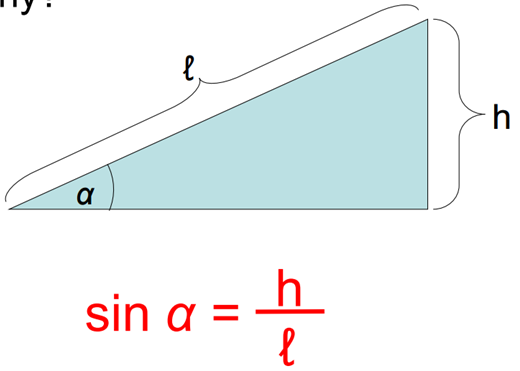 Ak ťaháme teleso silomerom RP nahor po NR ukáže silomer veľkosť sily F, pre ktorú platí: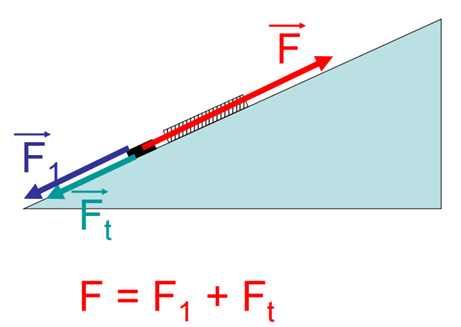 Ak ťaháme teleso silomerom RP nadol po NR ukáže silomer veľkosť sily F´, pre ktorú platí: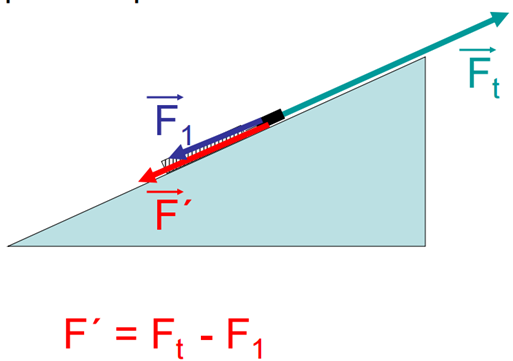 Tabuľka číslo 1. Hladký povrchTabuľka číslo 2. Brúsny papier - drsný povrch Záver: Úlohou bolo zistenie a overenie závislosti pohybovej zložky tiažovej sily od uhla sklonu naklonenej roviny. Pomocou meraní sme zistili to, že čim je väčší sklon naklonenej roviny, tým je väčšia pohybová zložka tiažovej sily. Taktiež, sme zistili, že na drsnejšom povrchu je pohybová zložka tiažovej sily väčšia ako na hladkom povrchu.    P.č     h      l      α      F     F’    F11.4,5693,740,30,10,12.7695,820,50,40,053.9,5697,910,70,40,154.126910,010,90,20,35P.č.    h     l    α     F     F‘     F1  1.4,5693,740,50,40,05  2.7695,820,70,50,1  3.9,5697,910,80,40,2  4.126910,011,10,60,25